Privacy PolicyWho we areOur website address is: https://www.consec-risk.com. CommentsWhen visitors leave comments on the site we collect the data shown in the comments form, and also the visitor’s IP address and browser user agent string to help spam detection.An anonymized string created from your email address (also called a hash) may be provided to the Gravatar service to see if you are using it. The Gravatar service privacy policy is available here: https://automattic.com/privacy/. After approval of your comment, your profile picture is visible to the public in the context of your comment.MediaIf you upload images to the website, you should avoid uploading images with embedded location data (EXIF GPS) included. Visitors to the website can download and extract any location data from images on the website.CookiesIf you leave a comment on our site you may opt-in to saving your name, email address and website in cookies. These are for your convenience so that you do not have to fill in your details again when you leave another comment. These cookies will last for one year.If you visit our login page, we will set a temporary cookie to determine if your browser accepts cookies. This cookie contains no personal data and is discarded when you close your browser.When you log in, we will also set up several cookies to save your login information and your screen display choices. Login cookies last for two days, and screen options cookies last for a year. If you select "Remember Me", your login will persist for two weeks. If you log out of your account, the login cookies will be removed.If you edit or publish an article, an additional cookie will be saved in your browser. This cookie includes no personal data and simply indicates the post ID of the article you just edited. It expires after 1 day.Embedded content from other websitesArticles on this site may include embedded content (e.g. videos, images, articles, etc.). Embedded content from other websites behaves in the exact same way as if the visitor has visited the other website.These websites may collect data about you, use cookies, embed additional third-party tracking, and monitor your interaction with that embedded content, including tracking your interaction with the embedded content if you have an account and are logged in to that website.Who we share your data withIf you request a password reset, your IP address will be included in the reset email.How long we retain your dataIf you leave a comment, the comment and its metadata are retained indefinitely. This is so we can recognize and approve any follow-up comments automatically instead of holding them in a moderation queue.For users that register on our website (if any), we also store the personal information they provide in their user profile. All users can see, edit, or delete their personal information at any time (except they cannot change their username). Website administrators can also see and edit that information.What rights you have over your dataIf you have an account on this site, or have left comments, you can request to receive an exported file of the personal data we hold about you, including any data you have provided to us. You can also request that we erase any personal data we hold about you. This does not include any data we are obliged to keep for administrative, legal, or security purposes.Where your data is sentVisitor comments may be checked through an automated spam detection service.Plugins and their use of your dataPlugins are used on websites to allow additional functionality. The below states how certain plugins we use process your data.Really Simple SSL and Really Simple SSL add-ons do not process any personal identifiable information, so the GDPR does not apply to these plugins or usage of these plugins on your website. You can find our privacy policy here.This site utilizes caching in order to facilitate a faster response time and better user experience. Caching potentially stores a duplicate copy of every web page that is on display on this site. All cache files are temporary, and are never accessed by any third party, except as necessary to obtain technical support from the cache plugin vendor. Cache files expire on a schedule set by the site administrator, but may easily be purged by the admin before their natural expiration, if necessary. We may use QUIC.cloud services to process & cache your data temporarily. Please see https://quic.cloud/privacy-policy/ for more details.We collect information about visitors who comment on Sites that use our Akismet Anti-spam service. The information we collect depends on how the User sets up Akismet for the Site, but typically includes the commenter's IP address, user agent, referrer, and Site URL (along with other information directly provided by the commenter such as their name, username, email address, and the comment itself).This policy was last updated on 21 March 2024.Approved by: Jack TaylorEnquiries: jack@jtdesignbrighton.co.uk 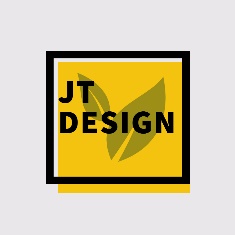 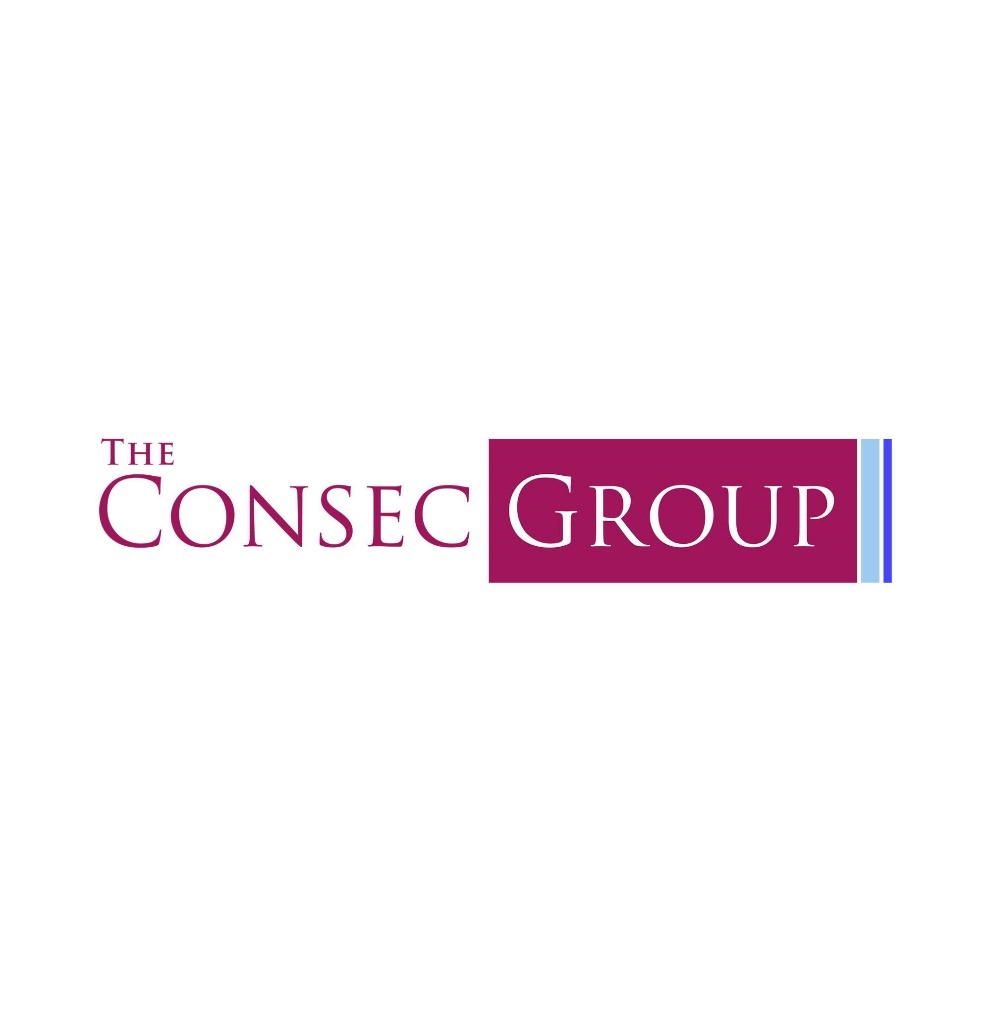 